儿童自助借还书机用户手册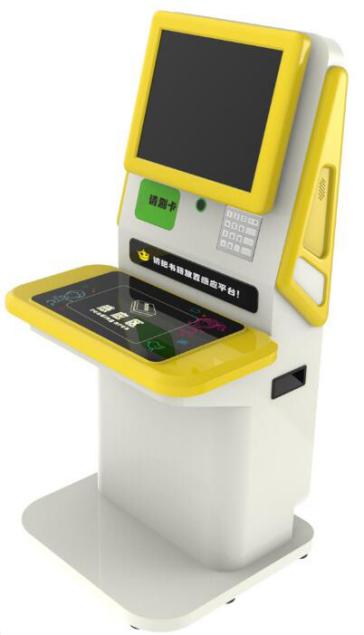 前  言本手册适用于以下产品型号：VD-CBC型儿童自助借还书机。本手册提供了产品的安装、使用、维护维修及其他特征信息，可供产品的安装人员、使用人员、维修人员阅读使用。本手册的版本号为：V1.0，印刷时间为：2018年 11月 2日，修订记录如下表：本手册中所有关于产品特性和功能的介绍及说明，以及其他信息都是当时最新的有效信息，且所有信息在印刷时均准确无误。深圳市万全智能技术公司将保留对本手册更正或更改其中信息及说明的权利，恕不另行通知而不承担任何责任。产品概述1.1产品简介VD-CBC是一款针对儿童使用的自助借还书机，外形卡通，容易吸引儿童的注意力。在使用上高度符合儿童操作，增加了易用性。内部集成超高频RFID核心模组，单次可快速读取多本借还图书，范围控制好，防止串读周围图书。1.2工作环境条件产品适用于室内图书馆/档案馆、等使用场景，要求环境有网络覆盖，无雨水及扬尘的环境下。（特殊室外场景，可做防水处理）1.3安全及防护措施设备停用时需切断电源；；面板为钢化玻璃材质，禁止重力或尖锐物品撞击。除维修人员外，其他人禁止打开侧面维修面板；设备保持清洁，良好通风；技术参数型号：VD-CBC尺寸图重量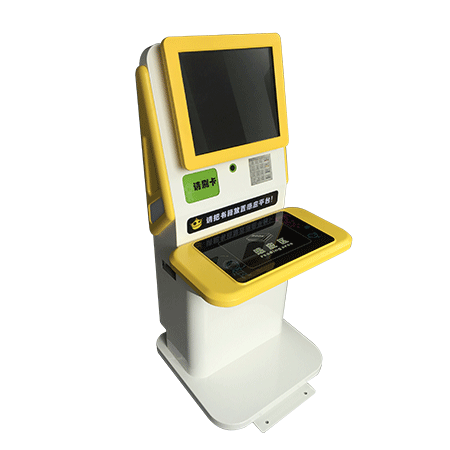 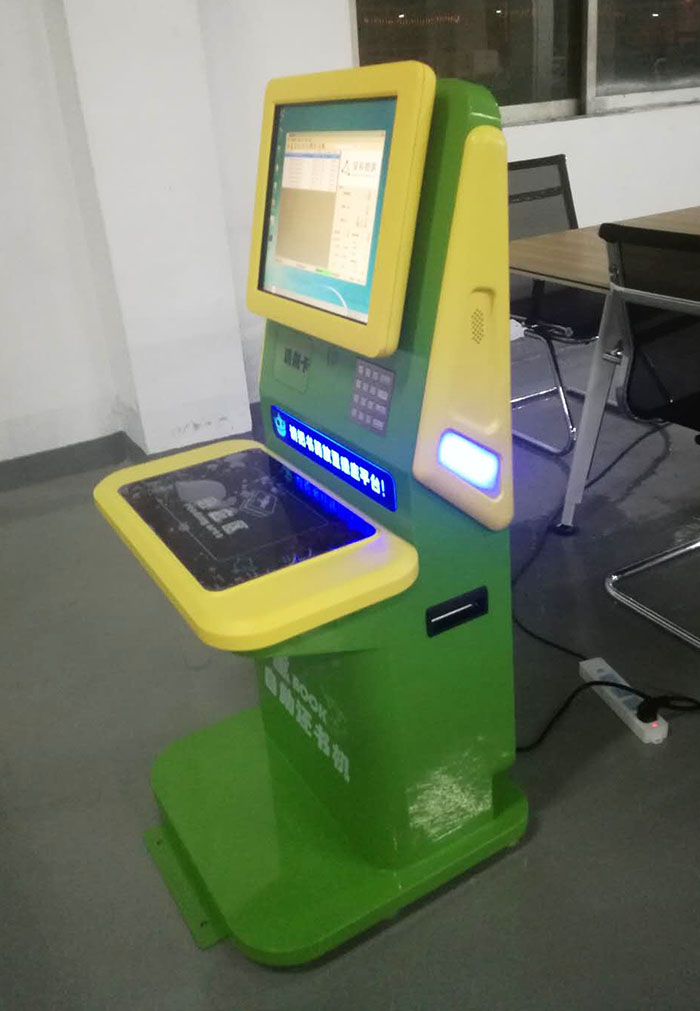 重量：80 kg  含木箱包装。安装4.1底部由四颗M8*60mm的橡胶式脚杯固定，起到稳固作用4.2结构验收	核对装箱单配件各个部件是否固定牢固；是否所有部件都已安装到位；各种线缆是否连接牢固并连接正确；；设备外观有无硬性损伤。其他参考安装注意事项。4.3性能验收主要从以下两个方面检查设备工作是否正常： 查看设备工作是否正常；应用软件各个功能是否符合要求；4.4软件测试(待完善)日常维护及维修5.1常见故障分析及解决(待完善）运输贮存6.1运输及要求包装方式采用了木架式外包装，带有底座踏板，方便储运，可有效的减少外部撞击力所带来的损坏。内包装采用了加厚版珍珠棉，科学合理的填充了木箱内部空间，有效避免了产品在运输过程中的损坏。适合铁路、公路、航空、水运等运输方式；需正放、平放、侧放。 防止雨水浸淋。6.2储存要求储存时要将设备包装好，防止雨水浸淋；环境要求阴凉干燥，温度不高于50℃。装箱清单售后及联系方式售后服务当用户使用本公司儿童自助借还书机时遇到无法解决的问题时，请与本公司的售后部门联系。在用户与本公司售后部门联系之前，请用户将以下信息记录在手边：产品型号及序列号；产品故障表象；产品故障可能原因。联系方式深圳市万全智能技术有限公司地址：深圳市龙华新区富安娜工业园B栋4楼西侧邮编：518107 电话：0755-82426775网址：http://www.vanch.cn2018年11月02日初稿V1.0参数规格附图型号VD-CBC工作频率840～960MHz 接口支持SIP2标准协议文档显示屏21.5寸触摸屏通信TCP/IP外观机身米白、黄绿，面板：黄/蓝色；可自定义操作系统Windows XP Win7可选工作温度-10℃~+50℃工作电压AC220V±10%标配功能全协议读卡器选配功能支持可扩展身份证阅读器、校园一卡通、RFID卡、条码扫描枪等尺寸600mm*500mm*1200mm工作温度-10℃~+50℃工作电压AC220V±10%序号名 称单位数量备注1儿童自助借还书机台1（已安装）21.5米国标电源线套13生久钥匙套24用户手册本1